Recipient: Development fund for Science and CulturesCountry: RussiaCity: Tambov, 392000Address: 70 Moskovskaya St, apt. 5VAT Reg: 6829058821/ 682901001 Resp. Person: Voronkova OlgaCurrency: euroPayment through: bankBank: Russian Agricultural BankAddress: 20 Maksima Gorkogo St., Tambov 392000, Russia IBAN: 40703978802000010044 SWIFT: RUAGRUMM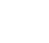 If you have any questions, call: +7 (4752) 638 780THANK YOU FOR YOUR BUSINESS!List bank-correspondents of Russian Agricultural Bank(the main currency correspondent accounts)QuantityDescriptionUnit PriceAmountRegistration payment for conference0.00Registration payment for conference with the second report0.00Registration payment for absentee participation in the conference with the report 0.00Payment  for additional pages0.00Payment  for additional copies of the journal Science and Business: development ways0.00CD with the author's publication0.00Shipping0.00Subtotal Sales Tax Total Due150.00Subtotal Sales Tax Total Due0.00Subtotal Sales Tax Total DueEuroCorrespondentCurrencyAccount №SWIFTCitibank NA,New YorkUSD36892274CITIUS33Commerzbank AG, Frankfurt am MainEUR400886853100EURCOBADEFF      DZ BANK,          Frankfurt am MainEUR USD0000140450 0001140450GENODEFFJP Morgan Chase Bank N.A., New YorkUSD400-807408CHASUS33J.P.Morgan AGEUR6231606895CHASDEFXVTB Bank (Deutschland) AG, Frankfurt am MainEUR USD GBP NOK CHF JPY0104678396  0104678412  0104678420 0104678438 0104678446 0104678453OWHBDEFFBelagroprombank, MinskBYB1702080840014BAPBBY2X